Brian ThomsonReply|Thu 19/10, 22:45support@wix.comSent ItemsThanks very much.RegardsBrianFrom: Wix Support <notifications@wixanswers.com>
Sent: 19 October 2017 22:21
To: bmt9657@hotmail.com
Subject: Wix: Your ticket: Possible naturist website has been answered---Please reply above this line---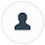 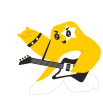 